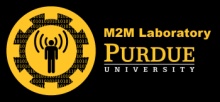 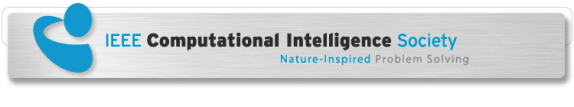 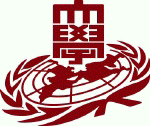 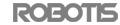 2011 IEEE Computational Intelligence Society Summer SchoolComputational Intelligence in Humanoid RoboticsPurdue University, West Lafayette	August 8-12, 2011RegistrationName:____________________________________________________________________________School:___________________________________________________________________________Address:__________________________________________________________________________City:____________________________________  State: __________  ZIP:______________________Email:________________________________________ Phone:_______________________________Adult T-shirt Size: _____________________Please check one of the following:______ University Faculty ($300)______ High School Faculty______ University Graduate Student ($75)______ University Undergraduate Student ($75)______ High School StudentWhat days will you attend (please check)   ___ Mon  ____ Tues ____ Wed ____Thu ____FriNote:  Monday will begin at 1PM and Friday will end by Noon.Please complete and return to: Eric MatsonBy email:  ematson@purdue.eduBy fax:  (765) 496-1212